01/11/2017 GÜNÜ İTİBARİYLE ATAYURDU İLKOKULU RESMİ İNTERNET SİTESİNDE (atayurdu.meb.k12.tr) OKULUMUZ ÖĞRENCİLERİNE YÖNELİK ÖDÜLLÜ ZEKA ve EĞLENCE SORULARI YARIŞMA KURALLARI:Yarışmaya her yaştan kişiler katılabilir.Yarışma sorusunu görmek için atayurdu.meb.k12.tr adresindeki  üst menüden “EĞLENCE” açılır sekmesini ve ardından “ZEKA SORUSU” tıklamanız gerekmektedir.Her hafta yeni bir soru hazırlanması planlanmaktadır.Yarışmaya katılım için;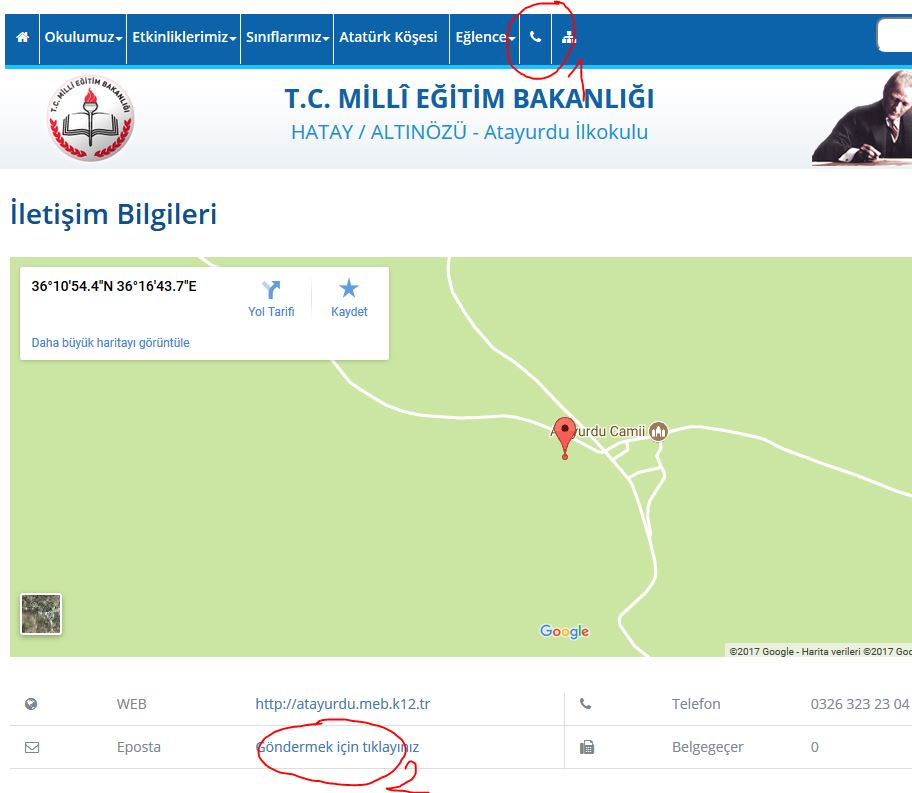 Üst menüden görseldeki (1) nolu  telefon simgesine tıkladığınızda “İLETİŞİM BİLGİLERİ” sayfası açılacaktır. Bu sayfadan da (2) nolu bölümdeki “E-posta Göndermek için tıklayınız.” Linkini tıklamanız gerekmektedir. 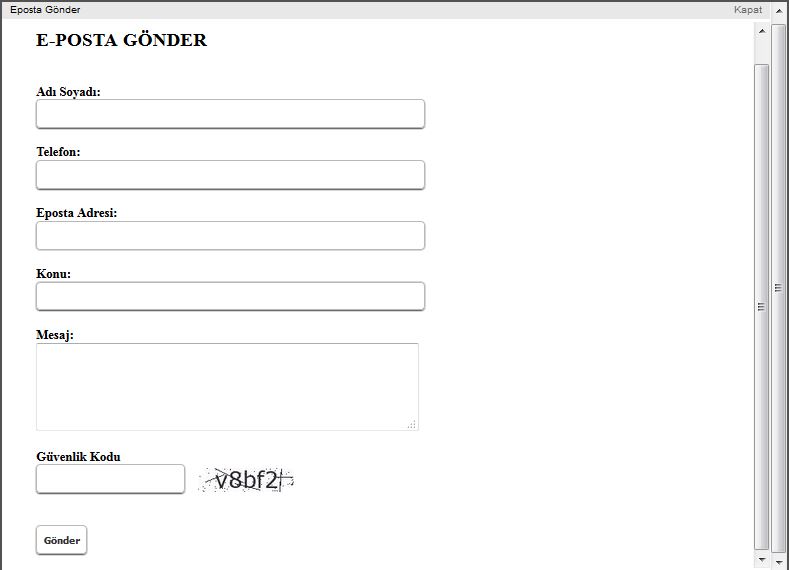 Açılan “E-POSTA GÖNDER” sayfasından bilgilerinizi girdikten sonra KONU bölümüne sorulan Zeka ve Eğlence sorusunun adını mutlaka girmeniz gerekmektedir. MESAJ bölümüne ise cevabınızı yazdıktan sonra GÖNDER butonuyla cevabınızı göndermiş olacaksınız.Katılımcılardan doğru cevabı gönderenler arasından yapılacak çekilişle BİRİNCİ belirlenmiş olacaktır.BİRİNCİ olan yarışmacılar internet sitesindeki aynı bölümden ilan edilecektir.